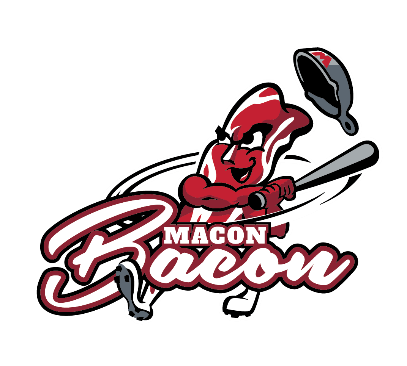 Macon Bacon 2019 Gameday Employee QuestionnaireName: ______________________________________  Birthdate:_____________Phone: ______________________  Email: ________________________________**Must have working phone and email for employment**Positions Interested: 1) _______________________________________________                                       2) _______________________________________________                                       3) _______________________________________________Work Experience:  _________________________________________________________________________________________________________________________________________________________________________________________How did you hear about this job? __________________________________________________________________________________________________________________________________________________________________________Circle one response for each question:Did you work for the Macon Bacon in 2018?          Yes		NoAre you available nights and weekends?	           Yes		NoDo you have reliable transportation to work?	Yes		No